Lance LingerfeltSenior Microsoft ConsultantMicrosoft Certified TrainerLance LingerfeltSenior Microsoft ConsultantMicrosoft Certified TrainerLance LingerfeltSenior Microsoft ConsultantMicrosoft Certified Trainer3003 Hibiscus CirCharlotte, NC 28273(704) 222-2366Lance.Lingerfelt@ldlnet.netWebsiteshttp://itblog.ldlnet.nethttp://www.linkedin.com/in/lance-lingerfelt-a27bb0353003 Hibiscus CirCharlotte, NC 28273(704) 222-2366Lance.Lingerfelt@ldlnet.netWebsiteshttp://itblog.ldlnet.nethttp://www.linkedin.com/in/lance-lingerfelt-a27bb035I have a long and vast history in the Information Technology field working as a Senior Microsoft Consultant. I have performed Windows Server, Active Directory and Exchange Migrations between on premises environments and to Office365 for companies that range from 50 users to 500,000 users. I have extensive experience with providing up to date Active Directory, Azure AD, Office365, Windows Server, and Exchange Messaging Solutions with Design, Implementation, Migration, and Support being the top priority for the customer. I will continue to lead as a Senior Microsoft Consultant, Mentor, Coach, and Microsoft Certified Trainer (MCT). I will continue to perform migrations, provide PowerShell scripting support, troubleshoot, design, and implement Microsoft Solutions. I also seek an organization that provides growth potential for their contacts as well as the support for those contacts to excel towards their personal and professional goals. Success breeds success!I have a long and vast history in the Information Technology field working as a Senior Microsoft Consultant. I have performed Windows Server, Active Directory and Exchange Migrations between on premises environments and to Office365 for companies that range from 50 users to 500,000 users. I have extensive experience with providing up to date Active Directory, Azure AD, Office365, Windows Server, and Exchange Messaging Solutions with Design, Implementation, Migration, and Support being the top priority for the customer. I will continue to lead as a Senior Microsoft Consultant, Mentor, Coach, and Microsoft Certified Trainer (MCT). I will continue to perform migrations, provide PowerShell scripting support, troubleshoot, design, and implement Microsoft Solutions. I also seek an organization that provides growth potential for their contacts as well as the support for those contacts to excel towards their personal and professional goals. Success breeds success!I have a long and vast history in the Information Technology field working as a Senior Microsoft Consultant. I have performed Windows Server, Active Directory and Exchange Migrations between on premises environments and to Office365 for companies that range from 50 users to 500,000 users. I have extensive experience with providing up to date Active Directory, Azure AD, Office365, Windows Server, and Exchange Messaging Solutions with Design, Implementation, Migration, and Support being the top priority for the customer. I will continue to lead as a Senior Microsoft Consultant, Mentor, Coach, and Microsoft Certified Trainer (MCT). I will continue to perform migrations, provide PowerShell scripting support, troubleshoot, design, and implement Microsoft Solutions. I also seek an organization that provides growth potential for their contacts as well as the support for those contacts to excel towards their personal and professional goals. Success breeds success!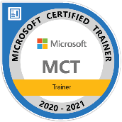 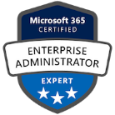 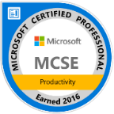 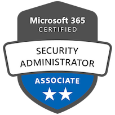 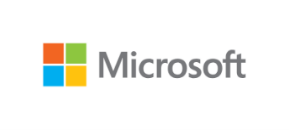  Transcript ID: 936533Access Code: LDLNET0128Link: View Transcript  Transcript ID: 936533Access Code: LDLNET0128Link: View Transcript 11/2020 – PresentSecurity and Compliance Engineer • Genesis10 / Bank Of AmericaSecurity and Compliance Subject Matter Expert in the Global Technology and Operations GroupConfigure and Deploy Security and Compliance for the Bank’s Rollout of M365Subjects include Microsoft Information Protection, ATP, Microsoft Defender, EOP, Secure Score, Conditional Access, Microsoft Information Governance, Advanced eDiscovery, DLP, and M365 Security Policies8/2020 – 11/2020Microsoft FastTrack Security and Compliance SME • Blueprint Technologies / MicrosoftSecurity and Compliance Subject Matter Expert in the Microsoft FastTrack CenterAssist E3 and E5 licensed customers with the Security and Compliance Center Best Practices and OnboardingSubjects include Microsoft Information Protection, ATP, Windows Defender, EOP, Conditional Access, Microsoft Information Governance, Advanced eDiscovery, DLP, and M365 Security Policies.5/2015 – PresentCompany Owner/Operator • Executive Management • LDLNET LLCI own and run LDLNET LLC specializing in Professional IT Services including Design, Implementation, Support, Project Management, and Corporate Training.I Perform O365, Azure AD, Windows Server, SharePoint, SQL Server, Active Directory, and Exchange Server Design, Integration, Migration, Consolidation, Support, Training, and Maintenance.I provide training and guidance to clients and their teams.I perform simple website development and hosting for local businesses. I provide an informational and technical blog for customers and the general public5/2019 – 3/2020Microsoft Premier Field Engineer • Technical Manager • TriMax Americas / MicrosoftTransactional PFE for Exchange, Azure AD, Windows Server, and Office365 in the Modern Workplace Realm teaching MOC courses and advanced offerings to customers.I also helped support SharePoint, OneDrive, EOP, Security/Compliance, Azure AD, ATP, AIP, Intune, Teams, SQL, and other backend server software components when needed.I held 36 Microsoft accreditations for advanced Exchange, Office365,  and Windows Server offerings and had achieved 60% utilization in the eight months I was employed. I have proven IT Consultant experience with different projects and offerings for Premier Enterprise Customers such as Gartner, Morgan Stanley, Volkswagen, PNC Bank, and others. I had ongoing projects aligned with Willis Towers Watson, Gartner, Volkswagen, and other companies assisting them with transforming their Exchange environments to the Modern Workplace.5/2018 – 3/2019Microsoft Engineer • Mid-level • AvanadeWorked in Cloud Management Services Division as a Level III Consultant. I remediated issues that occurred to the managed systems when alerted by the system. I also fulfilled requests made by our managed services clients to have work performed in the managed environment.Performed Administration, Troubleshooting and remediation for Windows Server 2008-2016, Skype, PowerShell, SharePoint 2010-2013, Exchange 2010-2016, Active Directory, Azure AD, and related services.I provided training, mentorship, and guidance to the Level I and Level II Engineers in a team setting.I gathered data for Problem Resolution and Change Management and then provided that data to the Project Technical Team per ITIL guidelines and Standard Operating Procedure.12/2017 – 2/2018Senior Migration Consultant • Project Based • XMS SolutionsMigration Project that lasted for three months. Focus was on on-premises Windows Server, Active Directory, and Exchange 2010-2013 MigrationsEarlier 7/2017 – 12/2017Exchange Online Engineer • Project Based • TEKSystems / Microsoft7/2015 – 4/2017Senior Microsoft Consultant • Senior Level • BinaryTree9/2013 – 7/2015Senior Microsoft Engineer • Senior Level • AT-NET Services1/2013 – 9/2013Senior Microsoft Consultant • Senior Level • JCMR TechnologyMore Work Experience and Detail Available Upon RequestCareer HighlightsI have proven experience as an IT Consultant and Technical Architect with experience in project delivery methodologies at the Enterprise level while working for Microsoft, Binary Tree, XMS Solutions, and my other past roles.      While I was a PFE for Microsoft, I assisted with the architecture design and implementation of Volkswagen’s USA implementation and migration to Exchange 2016 from Exchange 2010. Also did the architecture review and design recommendations for Willis Towers Watson. Both very large, global companies with 10,000+ users and multiple global locations. This included doing AD Design, Hybrid Exchange Design, and RBAC design, with geopositioned DNS and replication optimization for the exchange servers and databases.Completed multiple Windows Server Migrations, Exchange Server Migrations, Hybrid Design Migrations, and Active Directory Migrations on premises and to O365/Azure successfully using multiple tools from Microsoft, Quest, Binary Tree, and BitTitan from my time at JCMR onward.I have designed, implemented, administered, and supported multiple Windows Server, SQL Server, SharePoint, Active Directory, Teams, and Exchange Environments from SMB to Enterprise Customers for over 15 years.Within the last year, I have performed project work for Windows Server, Offic365, Teams, Azure AD, Exchange, and Active Directory for Enterprise Customers such as Gartner, Morgan Stanley, Volkswagen, and PNC Bank, just to name a few.I have successfully taught Microsoft Official Courses in Exchange, Windows Server, Windows Client, Office365, Active Directory, PowerShell, Administration, and Migration Tactics since 2001.I have an analytical mind with problem-solving abilities with proven provided technical support at all levels over my career from Tier1 through Tier4/Technical Lead. I am familiar with ITIL Standards and Change Management Procedures.I am well versed in technical documentation and technical writing for project-based work. I maintain a current understanding of the IT marketplace for related technologies by sharing multiple examples of my findings via my blog and other websites.11/2020 – PresentSecurity and Compliance Engineer • Genesis10 / Bank Of AmericaSecurity and Compliance Subject Matter Expert in the Global Technology and Operations GroupConfigure and Deploy Security and Compliance for the Bank’s Rollout of M365Subjects include Microsoft Information Protection, ATP, Microsoft Defender, EOP, Secure Score, Conditional Access, Microsoft Information Governance, Advanced eDiscovery, DLP, and M365 Security Policies8/2020 – 11/2020Microsoft FastTrack Security and Compliance SME • Blueprint Technologies / MicrosoftSecurity and Compliance Subject Matter Expert in the Microsoft FastTrack CenterAssist E3 and E5 licensed customers with the Security and Compliance Center Best Practices and OnboardingSubjects include Microsoft Information Protection, ATP, Windows Defender, EOP, Conditional Access, Microsoft Information Governance, Advanced eDiscovery, DLP, and M365 Security Policies.5/2015 – PresentCompany Owner/Operator • Executive Management • LDLNET LLCI own and run LDLNET LLC specializing in Professional IT Services including Design, Implementation, Support, Project Management, and Corporate Training.I Perform O365, Azure AD, Windows Server, SharePoint, SQL Server, Active Directory, and Exchange Server Design, Integration, Migration, Consolidation, Support, Training, and Maintenance.I provide training and guidance to clients and their teams.I perform simple website development and hosting for local businesses. I provide an informational and technical blog for customers and the general public5/2019 – 3/2020Microsoft Premier Field Engineer • Technical Manager • TriMax Americas / MicrosoftTransactional PFE for Exchange, Azure AD, Windows Server, and Office365 in the Modern Workplace Realm teaching MOC courses and advanced offerings to customers.I also helped support SharePoint, OneDrive, EOP, Security/Compliance, Azure AD, ATP, AIP, Intune, Teams, SQL, and other backend server software components when needed.I held 36 Microsoft accreditations for advanced Exchange, Office365,  and Windows Server offerings and had achieved 60% utilization in the eight months I was employed. I have proven IT Consultant experience with different projects and offerings for Premier Enterprise Customers such as Gartner, Morgan Stanley, Volkswagen, PNC Bank, and others. I had ongoing projects aligned with Willis Towers Watson, Gartner, Volkswagen, and other companies assisting them with transforming their Exchange environments to the Modern Workplace.5/2018 – 3/2019Microsoft Engineer • Mid-level • AvanadeWorked in Cloud Management Services Division as a Level III Consultant. I remediated issues that occurred to the managed systems when alerted by the system. I also fulfilled requests made by our managed services clients to have work performed in the managed environment.Performed Administration, Troubleshooting and remediation for Windows Server 2008-2016, Skype, PowerShell, SharePoint 2010-2013, Exchange 2010-2016, Active Directory, Azure AD, and related services.I provided training, mentorship, and guidance to the Level I and Level II Engineers in a team setting.I gathered data for Problem Resolution and Change Management and then provided that data to the Project Technical Team per ITIL guidelines and Standard Operating Procedure.12/2017 – 2/2018Senior Migration Consultant • Project Based • XMS SolutionsMigration Project that lasted for three months. Focus was on on-premises Windows Server, Active Directory, and Exchange 2010-2013 MigrationsEarlier 7/2017 – 12/2017Exchange Online Engineer • Project Based • TEKSystems / Microsoft7/2015 – 4/2017Senior Microsoft Consultant • Senior Level • BinaryTree9/2013 – 7/2015Senior Microsoft Engineer • Senior Level • AT-NET Services1/2013 – 9/2013Senior Microsoft Consultant • Senior Level • JCMR TechnologyMore Work Experience and Detail Available Upon RequestCareer HighlightsI have proven experience as an IT Consultant and Technical Architect with experience in project delivery methodologies at the Enterprise level while working for Microsoft, Binary Tree, XMS Solutions, and my other past roles.      While I was a PFE for Microsoft, I assisted with the architecture design and implementation of Volkswagen’s USA implementation and migration to Exchange 2016 from Exchange 2010. Also did the architecture review and design recommendations for Willis Towers Watson. Both very large, global companies with 10,000+ users and multiple global locations. This included doing AD Design, Hybrid Exchange Design, and RBAC design, with geopositioned DNS and replication optimization for the exchange servers and databases.Completed multiple Windows Server Migrations, Exchange Server Migrations, Hybrid Design Migrations, and Active Directory Migrations on premises and to O365/Azure successfully using multiple tools from Microsoft, Quest, Binary Tree, and BitTitan from my time at JCMR onward.I have designed, implemented, administered, and supported multiple Windows Server, SQL Server, SharePoint, Active Directory, Teams, and Exchange Environments from SMB to Enterprise Customers for over 15 years.Within the last year, I have performed project work for Windows Server, Offic365, Teams, Azure AD, Exchange, and Active Directory for Enterprise Customers such as Gartner, Morgan Stanley, Volkswagen, and PNC Bank, just to name a few.I have successfully taught Microsoft Official Courses in Exchange, Windows Server, Windows Client, Office365, Active Directory, PowerShell, Administration, and Migration Tactics since 2001.I have an analytical mind with problem-solving abilities with proven provided technical support at all levels over my career from Tier1 through Tier4/Technical Lead. I am familiar with ITIL Standards and Change Management Procedures.I am well versed in technical documentation and technical writing for project-based work. I maintain a current understanding of the IT marketplace for related technologies by sharing multiple examples of my findings via my blog and other websites.11/2020 – PresentSecurity and Compliance Engineer • Genesis10 / Bank Of AmericaSecurity and Compliance Subject Matter Expert in the Global Technology and Operations GroupConfigure and Deploy Security and Compliance for the Bank’s Rollout of M365Subjects include Microsoft Information Protection, ATP, Microsoft Defender, EOP, Secure Score, Conditional Access, Microsoft Information Governance, Advanced eDiscovery, DLP, and M365 Security Policies8/2020 – 11/2020Microsoft FastTrack Security and Compliance SME • Blueprint Technologies / MicrosoftSecurity and Compliance Subject Matter Expert in the Microsoft FastTrack CenterAssist E3 and E5 licensed customers with the Security and Compliance Center Best Practices and OnboardingSubjects include Microsoft Information Protection, ATP, Windows Defender, EOP, Conditional Access, Microsoft Information Governance, Advanced eDiscovery, DLP, and M365 Security Policies.5/2015 – PresentCompany Owner/Operator • Executive Management • LDLNET LLCI own and run LDLNET LLC specializing in Professional IT Services including Design, Implementation, Support, Project Management, and Corporate Training.I Perform O365, Azure AD, Windows Server, SharePoint, SQL Server, Active Directory, and Exchange Server Design, Integration, Migration, Consolidation, Support, Training, and Maintenance.I provide training and guidance to clients and their teams.I perform simple website development and hosting for local businesses. I provide an informational and technical blog for customers and the general public5/2019 – 3/2020Microsoft Premier Field Engineer • Technical Manager • TriMax Americas / MicrosoftTransactional PFE for Exchange, Azure AD, Windows Server, and Office365 in the Modern Workplace Realm teaching MOC courses and advanced offerings to customers.I also helped support SharePoint, OneDrive, EOP, Security/Compliance, Azure AD, ATP, AIP, Intune, Teams, SQL, and other backend server software components when needed.I held 36 Microsoft accreditations for advanced Exchange, Office365,  and Windows Server offerings and had achieved 60% utilization in the eight months I was employed. I have proven IT Consultant experience with different projects and offerings for Premier Enterprise Customers such as Gartner, Morgan Stanley, Volkswagen, PNC Bank, and others. I had ongoing projects aligned with Willis Towers Watson, Gartner, Volkswagen, and other companies assisting them with transforming their Exchange environments to the Modern Workplace.5/2018 – 3/2019Microsoft Engineer • Mid-level • AvanadeWorked in Cloud Management Services Division as a Level III Consultant. I remediated issues that occurred to the managed systems when alerted by the system. I also fulfilled requests made by our managed services clients to have work performed in the managed environment.Performed Administration, Troubleshooting and remediation for Windows Server 2008-2016, Skype, PowerShell, SharePoint 2010-2013, Exchange 2010-2016, Active Directory, Azure AD, and related services.I provided training, mentorship, and guidance to the Level I and Level II Engineers in a team setting.I gathered data for Problem Resolution and Change Management and then provided that data to the Project Technical Team per ITIL guidelines and Standard Operating Procedure.12/2017 – 2/2018Senior Migration Consultant • Project Based • XMS SolutionsMigration Project that lasted for three months. Focus was on on-premises Windows Server, Active Directory, and Exchange 2010-2013 MigrationsEarlier 7/2017 – 12/2017Exchange Online Engineer • Project Based • TEKSystems / Microsoft7/2015 – 4/2017Senior Microsoft Consultant • Senior Level • BinaryTree9/2013 – 7/2015Senior Microsoft Engineer • Senior Level • AT-NET Services1/2013 – 9/2013Senior Microsoft Consultant • Senior Level • JCMR TechnologyMore Work Experience and Detail Available Upon RequestCareer HighlightsI have proven experience as an IT Consultant and Technical Architect with experience in project delivery methodologies at the Enterprise level while working for Microsoft, Binary Tree, XMS Solutions, and my other past roles.      While I was a PFE for Microsoft, I assisted with the architecture design and implementation of Volkswagen’s USA implementation and migration to Exchange 2016 from Exchange 2010. Also did the architecture review and design recommendations for Willis Towers Watson. Both very large, global companies with 10,000+ users and multiple global locations. This included doing AD Design, Hybrid Exchange Design, and RBAC design, with geopositioned DNS and replication optimization for the exchange servers and databases.Completed multiple Windows Server Migrations, Exchange Server Migrations, Hybrid Design Migrations, and Active Directory Migrations on premises and to O365/Azure successfully using multiple tools from Microsoft, Quest, Binary Tree, and BitTitan from my time at JCMR onward.I have designed, implemented, administered, and supported multiple Windows Server, SQL Server, SharePoint, Active Directory, Teams, and Exchange Environments from SMB to Enterprise Customers for over 15 years.Within the last year, I have performed project work for Windows Server, Offic365, Teams, Azure AD, Exchange, and Active Directory for Enterprise Customers such as Gartner, Morgan Stanley, Volkswagen, and PNC Bank, just to name a few.I have successfully taught Microsoft Official Courses in Exchange, Windows Server, Windows Client, Office365, Active Directory, PowerShell, Administration, and Migration Tactics since 2001.I have an analytical mind with problem-solving abilities with proven provided technical support at all levels over my career from Tier1 through Tier4/Technical Lead. I am familiar with ITIL Standards and Change Management Procedures.I am well versed in technical documentation and technical writing for project-based work. I maintain a current understanding of the IT marketplace for related technologies by sharing multiple examples of my findings via my blog and other websites.Microsoft Engineering (MCSE)Corporate Training (MCT)MigrationsIT AdministrationMentorshipProject ManagementWindows Server ImplementationsCommunication FundamentalsTeam ManagementTechnical WritingMicrosoft Engineering (MCSE)Corporate Training (MCT)MigrationsIT AdministrationMentorshipProject ManagementWindows Server ImplementationsCommunication FundamentalsTeam ManagementTechnical WritingI have over 75 blog posts on my IT Blog website referencing multiple methods of Windows Server, Exchange, Active Directory, Azure, PowerShell, and Migration Techniques that is used by colleagues and customers for reference.I am very active in the LinkedIn community and have received recommendations from others concerning my abilities and skills:From Carlos Merla via LinkedIn Recommendation:I highly recommend Lance for any tech lead position that he may apply for. Lance is very technical and consistently exceeded customer expectations. He quickly became our technical lead and is a very well respected team player and will bring a lot of value to any organization he is part of.As a seasoned Trainer and Mentor, I can quickly adapt to a situation, volatile or not, and keep moving forward, hopefully teaching others in the process.I am a team player with excellent communication and presentation skills that is client service oriented and values owning excellent interpersonal skillsI have over 75 blog posts on my IT Blog website referencing multiple methods of Windows Server, Exchange, Active Directory, Azure, PowerShell, and Migration Techniques that is used by colleagues and customers for reference.I am very active in the LinkedIn community and have received recommendations from others concerning my abilities and skills:From Carlos Merla via LinkedIn Recommendation:I highly recommend Lance for any tech lead position that he may apply for. Lance is very technical and consistently exceeded customer expectations. He quickly became our technical lead and is a very well respected team player and will bring a lot of value to any organization he is part of.As a seasoned Trainer and Mentor, I can quickly adapt to a situation, volatile or not, and keep moving forward, hopefully teaching others in the process.I am a team player with excellent communication and presentation skills that is client service oriented and values owning excellent interpersonal skillsI have over 75 blog posts on my IT Blog website referencing multiple methods of Windows Server, Exchange, Active Directory, Azure, PowerShell, and Migration Techniques that is used by colleagues and customers for reference.I am very active in the LinkedIn community and have received recommendations from others concerning my abilities and skills:From Carlos Merla via LinkedIn Recommendation:I highly recommend Lance for any tech lead position that he may apply for. Lance is very technical and consistently exceeded customer expectations. He quickly became our technical lead and is a very well respected team player and will bring a lot of value to any organization he is part of.As a seasoned Trainer and Mentor, I can quickly adapt to a situation, volatile or not, and keep moving forward, hopefully teaching others in the process.I am a team player with excellent communication and presentation skills that is client service oriented and values owning excellent interpersonal skillsSoftware SetWindows Server 2008,2012,2016,2019Windows 10 ClientLinuxActive DirectoryAzure ADOffice365/M365Exchange ServerSharePoint ServerSQL ServerQuest Migration ToolsMicrosoft Migration ToolsPowerShellCisco NetworkingProofPointWeb Development (IIS)Mobility (ActiveSync / Intune)Windows and Messaging SecurityM365 DLP, MIP, MIG,  & Conditional AccessSoftware SetWindows Server 2008,2012,2016,2019Windows 10 ClientLinuxActive DirectoryAzure ADOffice365/M365Exchange ServerSharePoint ServerSQL ServerQuest Migration ToolsMicrosoft Migration ToolsPowerShellCisco NetworkingProofPointWeb Development (IIS)Mobility (ActiveSync / Intune)Windows and Messaging SecurityM365 DLP, MIP, MIG,  & Conditional AccessI play Saxophone with multiple bands, organizations, and musicians and show proven leadership on stage during live performances as well as in the studio.Proven mentor and leader in both technical and non-technical environments as I have trained not only technical classes but other types of curriculum as well including cooking, leadership, music, etc…I lead a team of 10 engineers at Trimax Americas and provided technical mentorship during the time I was leading. I have led multiple Windows Server Migration, Exchange Migration, and Active Directory Migration projects through my career with ability to keep management informed and abreast of the project process.I play Saxophone with multiple bands, organizations, and musicians and show proven leadership on stage during live performances as well as in the studio.Proven mentor and leader in both technical and non-technical environments as I have trained not only technical classes but other types of curriculum as well including cooking, leadership, music, etc…I lead a team of 10 engineers at Trimax Americas and provided technical mentorship during the time I was leading. I have led multiple Windows Server Migration, Exchange Migration, and Active Directory Migration projects through my career with ability to keep management informed and abreast of the project process.I play Saxophone with multiple bands, organizations, and musicians and show proven leadership on stage during live performances as well as in the studio.Proven mentor and leader in both technical and non-technical environments as I have trained not only technical classes but other types of curriculum as well including cooking, leadership, music, etc…I lead a team of 10 engineers at Trimax Americas and provided technical mentorship during the time I was leading. I have led multiple Windows Server Migration, Exchange Migration, and Active Directory Migration projects through my career with ability to keep management informed and abreast of the project process.